Instruktion för matchvärd – uppställning/låsning av ytterdörr matchdagSporthallen ska öppnas 1 timme och 15 minuter före första matchstart. Det går att passera in i hallen med det gröna bandet(kiosk) före det. Ställ upp dörren med det gröna bandet och instruktionen nedan och INTE uppställningsnyckeln.Aktivera även det rosa bandet(matchvärden) för att det ska fungera inne i hallen. Går först att göra när det är mindre än 60 minuter före första matchstart.Håll upp en blipp i tagetSlå in kod som står på insidan av nyckelbandet.Uppställningsfunktion:Ställ upp” dörren med grönt band, så den är öppen hela matchdagen. Ofta har vi använt ”uppställningsnyckel” tidigare. Problemet är att sista lag inte alltid har en sådan nyckel att ”släppa” låsningen med därför är den nyckeln med bara för ”paniklösningar”.1. Gör en ”giltig passage” så att dörren blir olåst(med tagg + kod)2. Tryck X för ”Meny”3. Tryck 5 för att öppna dörrmenyn4. Tryck 5 för att bekräfta Tillfälligt olåst. Dörren är nu olåst till och med tidsuppgift på kortläsaren. Blir det för kort får man uppdatera uppställningen speciellt om vi har avbrott i bokningen för att det är längre glapp mellan matcher en lördag.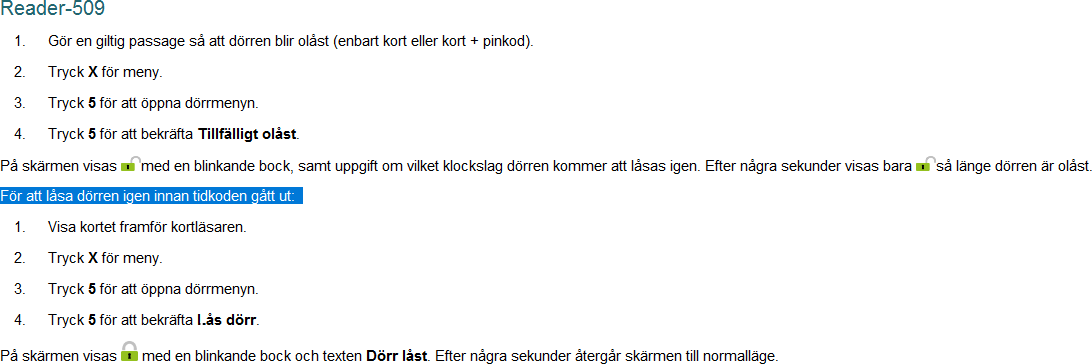 Se till att dörrens uppställningstid gått ut innan hemgång. Är det tid kvar MÅSTE man avsluta tiden enligt funktion nedan.1. Visa tagg framför kortläsaren2. Tryck X för ”Meny”3. Tryck 5 för att öppna dörrmenyn4. Tryck 5 för att bekräfta Lås dörr